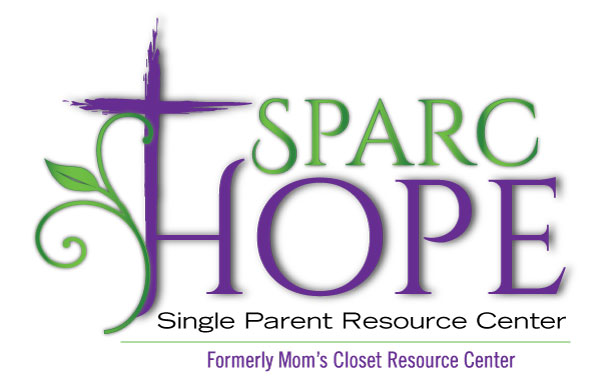 Sparc Hope is supporting 15 families (50 people)Pantry – Food Drives / Pantry Needs List / Pantry Needs 8.5.2020.doc – Revised 8/5/2020ITEMAmount we have on shelfFrozen fruit/ Veggies0Box of Plastic or rubber gloves0Antibacterial wipes0Dairy – Yogurt0Anti- bacterial wipes0Juice0Tylnol/motrin0Toilet Paper 2 weeks supplyBaby wipes2Paper Towels ONLY 3 rollsHand soap 3Canned potatoes/carrots3Parmesan cheese4Salsa/queso4Cooking oil4Coffee5Quart sized bags5Sandwich bags5Gallon sized bags5Sugar5Instant mashed potatoes6Brown rice 6Brown sugar6Clean and free Laundry Detergent 6Mouth wash6Apple sauce8Rice/pasta sides8Flour8Multi-Surface Cleaner6Canned fruit (peaches, etc.)10Trash bags10Ramen noodles10Nose tissue10